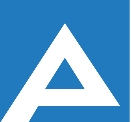 Agenţia Naţională pentru Ocuparea Forţei de MuncăCOMISIA DE CONCURS Lista candidaţilor care au promovat concursul pentru ocuparea funcţiilor publice vacanteNr. d/oNume, PrenumeLocul pe care s-a plasat candidatulSpecialist principal în cadrul direcției generale ocuparea forței de muncă mun. Chișinău Specialist principal în cadrul direcției generale ocuparea forței de muncă mun. Chișinău Specialist principal în cadrul direcției generale ocuparea forței de muncă mun. Chișinău 1.Carabeț DorinaI2.Dohotaru AdrianaII